ТЕЛЕПАТРОНАЖ	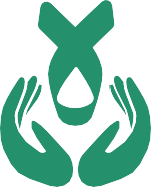 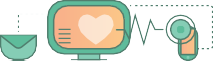 Информационная поддержкаи контроль в послеоперационный период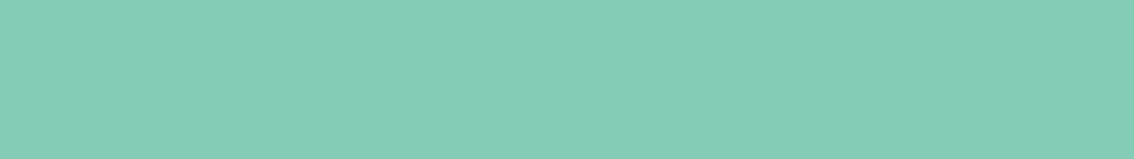 После операции у Вас могут возникнуть вопросы по новым правилам жизни и уходу. Следите за употреблением достаточного количества жидкости (нужно пить 10-12 стаканов), обращай- те внимание на цвет мочи. Если моча тёмная, нужно увеличить количество выпиваемой жидко- сти. Необходимо срочно связать- ся с врачом, если:в мочеприемнике нет мочи;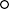 очень мутная моча с резким запахом, сопровождающаяся повышением температуры тела, ознобом и болями;внезапно появилось большое количества крови в моче, не связанное с повреждением слизистой оболочки стомы.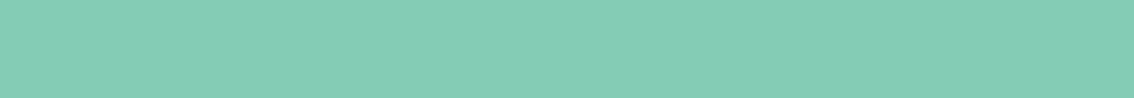 Мы подготовили информацион- ные материалы, которые научат Вас правилам жизни по возвра- щении домой и видеошколы ЛФК для того, чтобы быстрее восста- новиться и вернуться к нормаль- ной жизни.Вы должны воздерживаться от поднятия или толкания тяжестей 4 кг в течение 2-3 месяцев после операции наложения стомы. Исключите приседания, отжима- ния и другие интенсивные физи- ческие упражнения в течение 2-3 месяцев после операции. Это поможет предотвратить возникновение грыжи (выпячи- вание органа или тканей) или ослабление какой-либо мышцы возле стомы.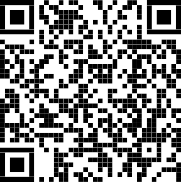 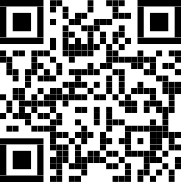 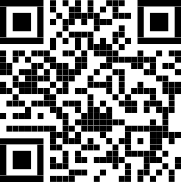 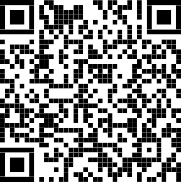 Видеошколы по уходу за уростомойПравила жизни с уростомойПравила жизни после выписки домойШколы ЛФК для пациентов с онкоурологией